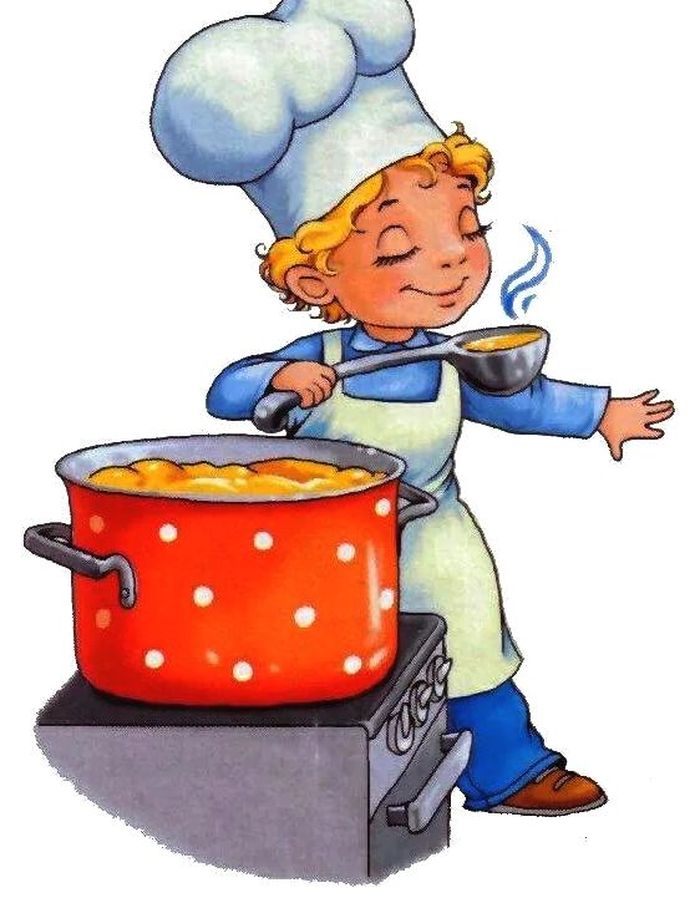 Меню 18 января 2022г1выход  фактическийкалорийностьСтоимость блюдаЗАВТРАККаша гречневая рассыпчатая250гр25711,23Котлеты соус томатный150гр22827,28Хлеб45гр401,35Чай с сахаром200гр282,41Салат свекольный100гр94Обед: Суп картофельный с макаронными250гр17412,94Колбаса55гргр9219,87Хлеб60гр901,35Кисель200гр82,4191978,84